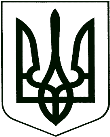 	У К Р А Ї Н А	проєктКОРЮКІВСЬКА МІСЬКА РАДАЧЕРНІГІВСЬКА ОБЛАСТЬР І Ш Е Н Н Я(восьма сесія восьмого скликання)Про приватизацію земельних ділянокв межах населеного пункту міста Корюківка	Розглянувши заяви громадян про передачу безоплатно у власність земельних ділянок та додані до них матеріали, враховуючи рекомендації постійної комісії міської ради з питань житлово-комунального господарства, регулювання земельних відносин, будівництва та охорони навколишнього природного середовища, керуючись ст.ст. 12, 116, 118, 122 Земельного кодексу України, ст. 26 Закону України «Про місцеве самоврядування в Україні»,міська рада вирішила:1. Затвердити Черновій Валентині Семенівні технічну документацію із землеустрою щодо встановлення меж земельної ділянки в натурі (на місцевості) для передачі у власність для будівництва і обслуговування житлового будинку, господарських будівель і споруд (присадибна ділянка), (КВЦПЗ 02.01.), площею 0,1000 га, по вул. Українська, 10, м. Корюківка, Корюківський район, Чернігівська область.1.1. Передати Черновій Валентині Семенівні безоплатно у власність земельну ділянку для будівництва і обслуговування житлового будинку, господарських будівель і споруд (присадибна ділянка) площею 0,1000 га, по                                                   вул. Українська, 10, м. Корюківка, Корюківський район, Чернігівська область, кадастровий номер земельної ділянки 7422410100:01:002:2018, цільове призначення - для будівництва і обслуговування житлового будинку, господарських будівель і споруд (присадибна ділянка), категорія земель – землі житлової та громадської забудови.2. Затвердити Коробку Андрію Леонідовичу технічну документацію із землеустрою щодо встановлення меж земельної ділянки в натурі (на місцевості) для передачі у власність для будівництва і обслуговування житлового будинку, господарських будівель і споруд (присадибна ділянка), (КВЦПЗ 02.01.), площею 0,1000 га, по вул. Патріотів, 35, м. Корюківка, Корюківський район, Чернігівська область.2.1. Передати Коробку Андрію Леонідовичу безоплатно у власність земельну ділянку для будівництва і обслуговування житлового будинку, господарських будівель і споруд (присадибна ділянка) площею 0,1000 га, по                                                   вул. Патріотів, 35, м. Корюківка, Корюківський район, Чернігівська область, кадастровий номер земельної ділянки 7422410100:01:002:2019, цільове призначення - для будівництва і обслуговування житлового будинку, господарських будівель і споруд (присадибна ділянка), категорія земель – землі житлової та громадської забудови.3. Затвердити Садовському Володимиру Дмитровичу технічну документацію із землеустрою щодо встановлення меж земельної ділянки в натурі (на місцевості) для передачі у власність для будівництва і обслуговування житлового будинку, господарських будівель і споруд (присадибна ділянка), (КВЦПЗ 02.01.), площею 0,1000 га, по                                       вул. Космодем’янської З., 41, м. Корюківка, Корюківський район, Чернігівська область.3.1. Передати Садовському Володимиру Дмитровичу безоплатно у власність земельну ділянку для будівництва і обслуговування житлового будинку, господарських будівель і споруд (присадибна ділянка) площею               0,1000 га, по вул. Космодем’янської З., 41, м. Корюківка, Корюківський район, Чернігівська область, кадастровий номер земельної ділянки 7422410100:01:001:1602, цільове призначення - для будівництва і обслуговування житлового будинку, господарських будівель і споруд (присадибна ділянка), категорія земель – землі житлової та громадської забудови.4. Затвердити Воронович Світлані Андріївні проєкт землеустрою щодо відведення земельної ділянки у власність загальною площею 0,1000 га для будівництва і обслуговування житлового будинку, господарських будівель і споруд (присадибна ділянка), яка розташована за адресою: вул. Вокзальна, 104а, м. Корюківка, Корюківський район, Чернігівська область. 4.1. Передати Воронович Світлані Андріївні безоплатно у власність земельну ділянку площею 0,1000 га, для будівництва і обслуговування житлового будинку, господарських будівель і споруд (присадибна ділянка), яка розташована за адресою: вул. Вокзальна, 104а, м. Корюківка, Корюківський район, Чернігівська область, кадастровий номер земельної ділянки 7422410100:01:001:1596, цільове призначення - для будівництва і обслуговування житлового будинку, господарських будівель і споруд (присадибна ділянка), категорія земель – землі житлової та громадської забудови.5. Затвердити Козію Віталію Івановичу проєкт землеустрою щодо відведення земельної ділянки у власність загальною площею 0,1000 га для будівництва і обслуговування житлового будинку, господарських будівель і споруд (присадибна ділянка), яка розташована за адресою: вул. Захисників України, м. Корюківка, Корюківський район, Чернігівська область. 5.1. Передати Козію Віталію Івановичу безоплатно у власність земельну ділянку площею 0,1000 га, для будівництва і обслуговування житлового будинку, господарських будівель і споруд (присадибна ділянка), яка розташована за адресою: вул. Захисників України, м. Корюківка, Корюківський район, Чернігівська область, кадастровий номер земельної ділянки 7422410100:01:002:1987, цільове призначення - для будівництва і обслуговування житлового будинку, господарських будівель і споруд (присадибна ділянка), категорія земель – землі житлової та громадської забудови.6. Затвердити Лисенку Олегу Миколайовичу та Лисенко Раїсі Михайлівні технічну документацію із землеустрою щодо встановлення меж земельної ділянки в натурі (на місцевості) для передачі у спільну сумісну власність для будівництва і обслуговування житлового будинку, господарських будівель і споруд (присадибна ділянка), (КВЦПЗ 02.01.), площею 0,1000 га, по                          вул. Шевченка, 182, м. Корюківка, Корюківський район, Чернігівська область.6.1. Передати Лисенку Олегу Миколайовичу та Лисенко Раїсі Михайлівні безоплатно у спільну сумісну власність земельну ділянку для будівництва і обслуговування житлового будинку, господарських будівель і споруд (присадибна ділянка) площею 0,1000 га, по вул. Шевченка, 182, м. Корюківка, Корюківський район, Чернігівська область, кадастровий номер земельної ділянки 7422410100:01:002:2000, цільове призначення - для будівництва і обслуговування житлового будинку, господарських будівель і споруд (присадибна ділянка), категорія земель – землі житлової та громадської забудови.7. Затвердити Науменку Віталію Володимировичу технічну документацію із землеустрою щодо встановлення меж земельної ділянки в натурі (на місцевості) для передачі у власність для будівництва і обслуговування житлового будинку, господарських будівель і споруд (присадибна ділянка), (КВЦПЗ 02.01.), площею 0,1000 га, по вул. Партизанська, 26, м. Корюківка, Корюківський район, Чернігівська область.7.1. Передати Науменку Віталію Володимировичу безоплатно у власність земельну ділянку для будівництва і обслуговування житлового будинку, господарських будівель і споруд (присадибна ділянка) площею 0,1000 га, по                            вул. Партизанська, 26, м. Корюківка, Корюківський район, Чернігівська область, кадастровий номер земельної ділянки 7422410100:01:003:1426, цільове призначення - для будівництва і обслуговування житлового будинку, господарських будівель і споруд (присадибна ділянка), категорія земель – землі житлової та громадської забудови.8. Затвердити Воробей Світлані Євгеніївні технічну документацію із землеустрою щодо встановлення меж земельної ділянки в натурі (на місцевості) для передачі у власність для будівництва і обслуговування житлового будинку, господарських будівель і споруд (присадибна ділянка), (КВЦПЗ 02.01.), площею 0,1000 га, по пров. Костюк Г., 2, м. Корюківка, Корюківський район, Чернігівська область.8.1. Передати Воробей Світлані Євгеніївні безоплатно у власність земельну ділянку для будівництва і обслуговування житлового будинку, господарських будівель і споруд (присадибна ділянка) площею 0,1000 га, по                            пров. Костюк Г., 2, м. Корюківка, Корюківський район, Чернігівська область, кадастровий номер земельної ділянки 7422410100:01:001:1599, цільове призначення - для будівництва і обслуговування житлового будинку, господарських будівель і споруд (присадибна ділянка), категорія земель – землі житлової та громадської забудови.9. Затвердити Воробей Світлані Євгеніївні проєкт землеустрою щодо відведення земельної ділянки у власність загальною площею 0,1200 га для ведення особистого селянського господарства, яка розташована за адресою: пров. Костюк Г., 2, м. Корюківка, Корюківський район, Чернігівська область. 9.1. Передати Воробей Світлані Євгеніївні безоплатно у власність земельну ділянку площею 0,1200 га, для ведення особистого селянського господарства, яка розташована за адресою: пров. Костюк Г., 2, м. Корюківка, Корюківський район, Чернігівська область, кадастровий номер земельної ділянки 7422410100:01:001:1595, цільове призначення - для ведення особистого селянського господарства, категорія земель – землі сільськогосподарського призначення.10. Затвердити Милейку Олексію Григоровичу технічну документацію із землеустрою щодо встановлення меж земельної ділянки в натурі (на місцевості) для передачі у власність для будівництва і обслуговування житлового будинку, господарських будівель і споруд (присадибна ділянка), (КВЦПЗ 02.01.), площею 0,0885 га, по вул. Незалежності, 36А, м. Корюківка, Корюківський район, Чернігівська область.10.1. Передати Милейку Олексію Григоровичу безоплатно у власність земельну ділянку для будівництва і обслуговування житлового будинку, господарських будівель і споруд (присадибна ділянка) площею 0,1000 га, по                            вул. Незалежності, 36А, м. Корюківка, Корюківський район, Чернігівська область, кадастровий номер земельної ділянки 7422410100:01:002:1900, цільове призначення - для будівництва і обслуговування житлового будинку, господарських будівель і споруд (присадибна ділянка), категорія земель – землі житлової та громадської забудови.11. Затвердити Шкурку Анатолію Володимировичу технічну документацію із землеустрою щодо встановлення меж земельної ділянки в натурі (на місцевості) для передачі у власність для будівництва і обслуговування житлового будинку, господарських будівель і споруд (присадибна ділянка), (КВЦПЗ 02.01.), площею 0,1000 га, по вул. Кошового, 77а, м. Корюківка, Корюківський район, Чернігівська область.11.1. Передати Шкурку Анатолію Володимировичу безоплатно у власність земельну ділянку для будівництва і обслуговування житлового будинку, господарських будівель і споруд (присадибна ділянка) площею             0,1000 га, по вул. Кошового, 77а, м. Корюківка, Корюківський район, Чернігівська область, кадастровий номер земельної ділянки 7422410100:01:002:2014, цільове призначення - для будівництва і обслуговування житлового будинку, господарських будівель і споруд (присадибна ділянка), категорія земель – землі житлової та громадської забудови.12. Затвердити Левченку Петру Дмитровичу технічну документацію із землеустрою щодо встановлення меж земельної ділянки в натурі (на місцевості) для передачі у власність для будівництва і обслуговування житлового будинку, господарських будівель і споруд (присадибна ділянка), (КВЦПЗ 02.01.), площею 0,1000 га, по вул. Робітнича, 2, м. Корюківка, Корюківський район, Чернігівська область.12.1. Передати Левченку Петру Дмитровичу безоплатно у власність земельну ділянку для будівництва і обслуговування житлового будинку, господарських будівель і споруд (присадибна ділянка) площею 0,1000 га, по                            вул. Робітнича, 2, м. Корюківка, Корюківський район, Чернігівська область, кадастровий номер земельної ділянки 7422410100:01:003:1425, цільове призначення - для будівництва і обслуговування житлового будинку, господарських будівель і споруд (присадибна ділянка), категорія земель – землі житлової та громадської забудови.13. Затвердити Тишковець Марії Михайлівні проєкт землеустрою щодо відведення земельної ділянки у власність загальною площею 0,1000 га для будівництва і обслуговування житлового будинку, господарських будівель і споруд (присадибна ділянка), яка розташована за адресою: вул. Омеляна Каруки, м. Корюківка, Корюківський район, Чернігівська область. 13.1. Передати Тишковець Марії Михайлівні безоплатно у власність земельну ділянку площею 0,1000 га, для будівництва і обслуговування житлового будинку, господарських будівель і споруд (присадибна ділянка), яка розташована за адресою: вул. Омеляна Каруки, м. Корюківка, Корюківський район, Чернігівська область, кадастровий номер земельної ділянки 7422410100:01:002:2017, цільове призначення - для будівництва і обслуговування житлового будинку, господарських будівель і споруд (присадибна ділянка), категорія земель – землі житлової та громадської забудови.14. Право власності на земельну ділянку виникає з моменту державної реєстрації цього права та оформлюється відповідно до Закону України «Про державну реєстрацію речових прав на нерухоме майно та їх обтяжень». Земельну ділянку використовувати за цільовим призначенням, з дотриманням вимог статей 20, 91, 103 Земельного кодексу України, Закону України «Про особисте селянське господарство» та інших нормативно-правових актів.15. Контроль за виконанням даного рішення покласти на постійну комісію міської ради з питань житлово-комунального господарства, регулювання земельних відносин, будівництва та охорони навколишнього природного середовища. 	Міський голова									  Р.АХМЕДОВПОГОДЖЕНО:Начальник відділу земельних ресурсів та комунального майна виконавчого апарату міської ради                           	                       Т.СКИБАНачальник юридичного відділу – державний реєстратор виконавчого апарату міської ради                                  	             І.ВАЩЕНКО__ серпня 2021 рокум. Корюківка№ __-8/VIII  